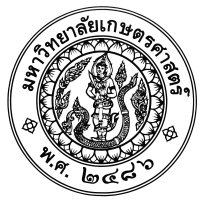 งานห้องสมุด กองบริการกลางมหาวิทยาลัยเกษตรศาสตร์  วิทยาเขตศรีราชา                 วันที่......................................................เรียน   หัวหน้างานสำนักงานเลขานุการบัณฑิตวิทยาลัย	   งานห้องสมุด  กองบริการกลาง  มหาวิทยาลัยเกษตรศาสตร์  วิทยาเขตศรีราชา ขอเรียนให้ทราบว่า นาย/นาง/นางสาว                                                                                                         .รหัสนิสิต.                                  คณะ วิศวกรรมศาสตร์ศรีราชา ได้ทำการปลอดหนี้กับงานห้องสมุด       กองบริการกลางเรียบร้อยแล้ว                                                                                                           …………………………………………………………..				 			          (......................................................)	                               				       บรรณารักษ์/เจ้าหน้าที่ห้องสมุด           